О внесении изменений в постановление администрации города Сосновоборска от 28.04.2020 № 598 «О подготовке проекта по внесению изменений в Генеральный план городского округа город Сосновоборск»В целях организации работы комиссии по подготовке проекта по внесению изменений в Генеральный план городского округа город Сосновоборск, в соответствии с Приказом Министерства регионального развития РФ от 26.05.2011 № 244 «Об утверждении Методических рекомендаций по разработке проектов генеральных планов поселений и городских округов», руководствуясь ст. ст. 26, 38 Устава города Сосновоборска Красноярского края,ПОСТАНОВЛЯЮ1. Внести изменения в постановление администрации города Сосновоборска от 28.04.2020 № 598 «О подготовке проекта по внесению изменений в Генеральный план городского округа город Сосновоборск»:1.1. Приложение 1 к постановлению изложить в новой редакции согласно приложению 1 к настоящему постановлению.2.	Постановление опубликовать в городской газете «Рабочий» и разместить на официальном сайте администрации города Сосновоборска.3.  Контроль за исполнением постановления возложить на заместителя Главы города по вопросам жизнеобеспечения (Д.В. Иванов).Глава города Сосновоборска                                                             А.С. КудрявцевПриложение 1 к постановлениюадминистрации города Сосновоборскаот 11.04.2023 № 505Состав комиссии по подготовке проекта по внесению измененийв Генеральный план городского округа город Сосновоборск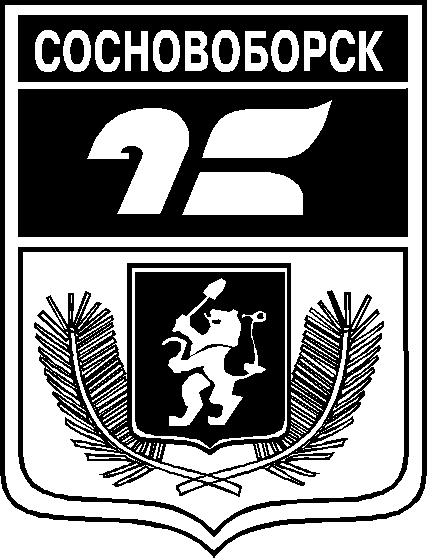 АДМИНИСТРАЦИЯ ГОРОДА СОСНОВОБОРСКАПОСТАНОВЛЕНИЕ 11 апреля 2023                                                                                                                           №505АДМИНИСТРАЦИЯ ГОРОДА СОСНОВОБОРСКАПОСТАНОВЛЕНИЕ 11 апреля 2023                                                                                                                           №505Иванов Д.В.–заместитель Главы города по вопросам жизнеобеспечения, председатель комиссии;Свентицкая Н.Е.–Руководитель Управления градостроительства, имущественных и земельных отношений администрации города, заместитель председателя комиссии;Хакимова В.К.–Главный специалист отдела архитектуры и градостроительства Управления градостроительства, имущественных и земельных отношений администрации города, секретарь комиссии;Члены комиссии:Жеравкова Н.Г.–начальник отдела архитектуры и градостроительства Управления градостроительства имущественных и земельных отношений администрации города;Белова А.А.–директор МУП «Жилкомсервис» города Сосновоборска;Бурцева Н.А.–депутат Сосновоборского городского Совета депутатов (по согласованию);Малышева Е.А.–руководитель Управления планирования и экономического развития администрации города;Батурин А.В.–депутат Сосновоборского городского Совета депутатов (по согласованию);Власенко А.А.–начальник юридического отдела Управления делами и кадрами администрации города;Крюкова Ю.В.–житель города Сосновоборска.